Meneur Accompagnateur Tourisme Equestre (MATE)Sur un site prestigieux et fonctionnel, pourquoi pas concrétiser un rêve, un projet en lien avec des objectifs de vie ?  Vous êtes cavalier, meneur ou tout simplement débutant, la formation que je propose est faite pour vous. Ma pédagogie allie implication mutuelle, accompagnement individuel sur des bases de coaching de groupe. Si cela vous tente. N’hésitez pasLes objectifs de la formationÊtre autonome en menage simple et paire (validation galop 5 ffe)Mener en sécuritéSavoir animer un groupePrendre conscience du bien-être animalSe positionner dans une démarche agro – écologie équine / asine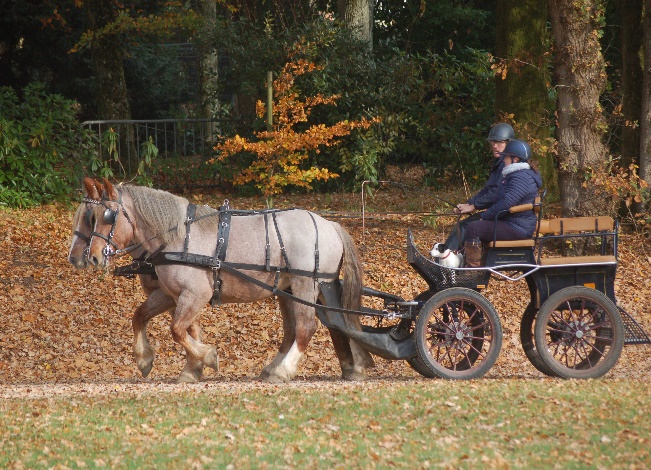 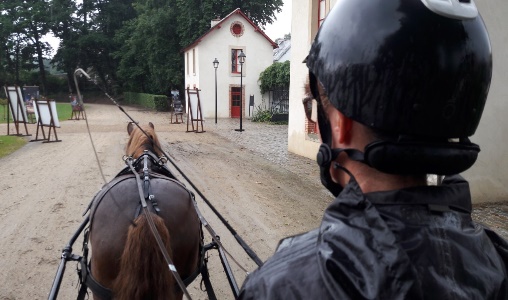 Durée : en fonction de votre expérienceDates : se référer au calendrier 2020Public : tout public, porteurs de projet, pôle emploi ….Coût de la formation : 25 euros ttc/hFinancement : prise en charge possible (me contacter)Contenus : 1 Savoir élaborer, animer et gérer un groupe, tout en menant, sur une journée d’attelage.2 connaitre différents savoirs équestres (maréchalerie d’urgence, topographie…)En option sur fin de formation : initiation débardage, initiation maraichageEvaluation des acquis : examen, diplôme MATEInscriptions et informations : Bodet AliceHaras national d’Hennebont06 23 48 42 98armaner@hotmail.fr